STAVBA HOTELUMETODICKÝ LIST PRO UČITELEANOTACE:Učební úloha je zaměřená na přírodní lokalizační faktory – reliéf, geologie, ochrana přírody a socioekonomické faktory – infrastruktura a cestovní ruch. Žáci pracují s digitální mapou a analytickými nástroji ArcGIS Online (průnik vrstev, buffer zone). Na základě doprovodných otázek jsou vedeni k úvahám o vhodné volbě lokalit pro stavbu nového hotelu.KLÍČOVÁ SLOVA:lokalizační faktory, geologické podloží, orientace reliéfu, infrastruktura, přírodní podmínky, využití území, cestovní ruch, analytické nástroje ArcGIS Online, GISTEMATICKÉ ZAMĚŘENÍ:Vzdělávací oblast, vzdělávací okruh (RVP):Geografické informace, zdroje dat, kartografie a topografieŽivotní prostředíČeská republikaOčekávané výstupy/cíle (RVP ZV): žákorganizuje a přiměřeně hodnotí geografické informace a zdroje dat z dostupných kartografických produktů a elaborátů, z grafů, diagramů, statistických a dalších informačních zdrojůhodnotí na přiměřené úrovni přírodní, hospodářské a kulturní poměry místního regionu, možnosti dalšího rozvojeCíle výuky: žákgeograficky charakterizuje okres Blansko (popřípadě podle vlastní volby)interpretuje údaje z mapy (geologické, orientace reliéfu, ochrana přírody, ortofotomapy)navrhne lokace pro stavbu hotelu a zdůvodní výběrna základě práce s mapou a nástroji ArcGIS Online odvodí výběr pro nejvhodnější lokalituzdůvodní, zda je vhodné stavět na greenfieldu nebo opravit nějakou starou budovuMezipředmětové vztahy: Informační a komunikační technologie: Zpracování a využití informací, vyhledání informací a komunikace` Přírodopis: biologie rostlin, neživá přírodaRočník/věk žáků: 9. ročník ZŠ, 1. ročník SŠČasová dotace: 2x45 minut (3x45 minut, pokud žáci nemají zkušenost s ArcGIS Online)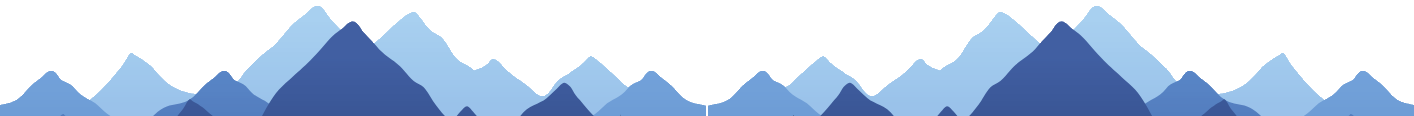 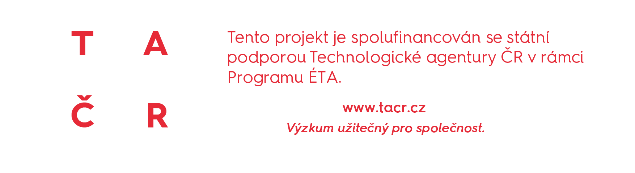 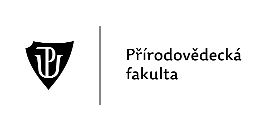 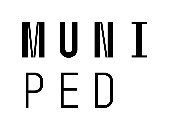 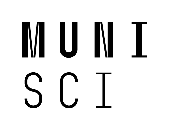 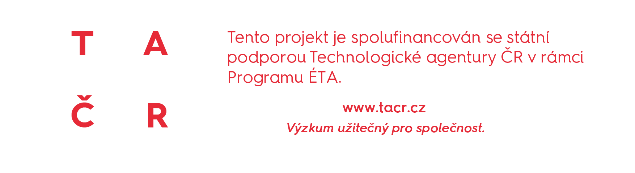 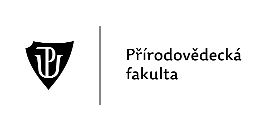 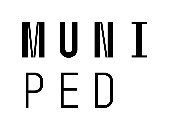 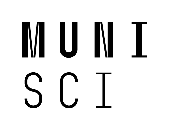 GI DOVEDNOSTI:Rozvíjené GI dovednosti: čtení, použití, tvorba, výběr a sdílení digitální mapyTechnická dovednost: používá pokročilé nástroje pro práci s daty/mapou (např. statistické funkce, analytické nástroje – buffer zone atd.)Mapová dovednost: na základě syntézy dat/map interpretuje jevy, vyvozuje závěry a činí rozhodnutíMATERIÁLNÍ A TECHNICKÉ VYBAVENÍ:Vybavení pro učitele: počítač s připojením k internetu a přístupem na arcgis.com, webový prohlížečVybavení pro žáka: počítač s připojením k internetu a přístupem na arcgis.com, webový prohlížeč, pracovní list s otázkami, návod pro žákyPoužitý hardware: počítač nebo tabletPoužitý software: ArcGIS OnlineMETODICKÉ POKYNY:ORGANIZAČNÍ FORMY A METODY VÝUKYBrainstorming – úvodní motivace na téma okres Blansko, ochrana přírodyPráce ve dvojicích – spolupráce na analytických otázkáchSkupinová práce – srovnání výběru lokalit a kontrola výsledkůIndividualizovaná, diferencovaná výuka s přihlédnutím ke stupni schopností jednotlivých žáků – učitel dopomáhá žákům s jednotlivými kroky v případě problémůFrontálně-hromadná forma výuky – učitel může předvést postup práce prostřednictvím projektoru či interaktivní tabule, avšak žáci by měli zvládnout práci samostatně podle návoduSebereflexe a reflexe úlohy – na závěr ohodnotí hodinu a svoji práciPOSTUP (SCÉNÁŘ)1. VYUČOVACÍ HODINAMotivace (10 min)Brainstorming + četba úvodního textu – Co ti tato úloha evokuje? Připadá ti to jako reálný problém, který se může řešit?Kontrola otázky 1 – nejlépe napsat na tabuli – zkusit žáky navést na všechny faktory ovlivňující výběr lokality pro stavbuCo je podle tebe GIS?Vysvětlení pojmů (5 min)Vysvětlení pojmů ze slovníčku pojmů.Rozdělení žáků do skupin (5 min)Rozdělení žáků do dvojic – každá dvojice má na starosti jedno město, pravděpodobně jedno město budou zpracovávat dvě/tři dvojiceTip: Připravit si rozřazovací kartičky do skupinSeznámení žáků s ArcGIS Online (10 min)Přihlášení žáků – bez přihlášení není možné využít analytické nástroje ArcGIS OnlineU žáků se předpokládá základní znalost práce s ArcGIS Online – je vhodné s nimi udělat jiné učební úlohy – např. Rozhledna, která je založena na podobném principuTip: Pokud žáci nemají zkušenost s ArcGIS Online, je vhodné práci rozvrhnout do 3 vyučovacích hodin – více se s nimi zaměřit na využití GIS v praxi, podrobně jim ukazovat i jednoduché kroky (např. vytvoření mapové poznámky). Mají pak více prostoru pro úvahy nad geografickými otázkami.Práce ve dvojicích (20 min)Žáci za pomoci ArcGIS Online vypracují úkoly z pracovního listu, kde mají uvedený poměrně podrobný návod, jak mají postupovat.Dvojice pracují samostatně.V této hodině žáci pravděpodobně zvládnou pouze část práce, avšak není nutné mít vše splněno v této hodině.Tip: Pokud žáci nemají zkušenosti s ArcGIS Online, je vhodné pracovat s nimi, na dataprojektoru (nebo sdílet obrazovku učitelova počítače) ukazovat postupy, ale nechat jim dostatečný prostor pro samostatné splnění otázek a volbu lokalit.2. VYUČOVACÍ HODINAPráce ve dvojicích (15 min)Dvojice pokračují v pracovním listu tam, kde skončily v minulé hodině.Uloží své výsledky (Pracovní listy) do sdílení složky ve školním systému nebo do obsahu ArcGIS Online.Prezentace výsledků, kontrola otázek (20 min)Žáci mohou výsledky prezentovat pouze vyučujícímu, když bude procházet okolo nich, nebo mohou prezentovat před celou třídou.Společná kontrola otázekOdevzdání pracovních listů, uložení map (5 min)Žáci odevzdají mapu a pracovní list, nasdílí do vytvořené skupiny.Závěrečná diskuse (5 min)Zda se jim tato hodina jevila užitečná, jak se jim to líbilo, debata o úloze (zpětná vazba).Alternativa: Je možné žáky více či méně navádět v tom, jaké faktory ovlivní stavbu hotelu.OČEKÁVANÉ PROBLÉMY:Žáci neplní úkoly podle zadání, nespolupracují ve dvojici.Žáci nebudou umět číst v mapě orientace reliéfu, nedokážou analyzovat více mapových vrstev naráz.Žáci zvolí špatné vrstvy pro analýzy.Žáci určí lokality, u kterých nebude průnik.Problémy technického charakteru.Chybějící ArcGIS Online účty (nebo přihlašovací údaje). SPRÁVNÉ ODPOVĚDI:Správné otázky na odpovědi nelze určit. V této učební úloze jde o to, aby žáci uvažovali nad geografickou charakteristikou území, nad vzájemnými vztahy jednotlivých složek krajiny.Při stavbě je obecně nutné hledět na tyto faktory: geologické podloží, úrodnost půdy, cena pozemků, atraktivita okolí, ochrana přírody, dopravní dostupnost, územní plány obcí, povodňové území, orientace a sklonitost svahu